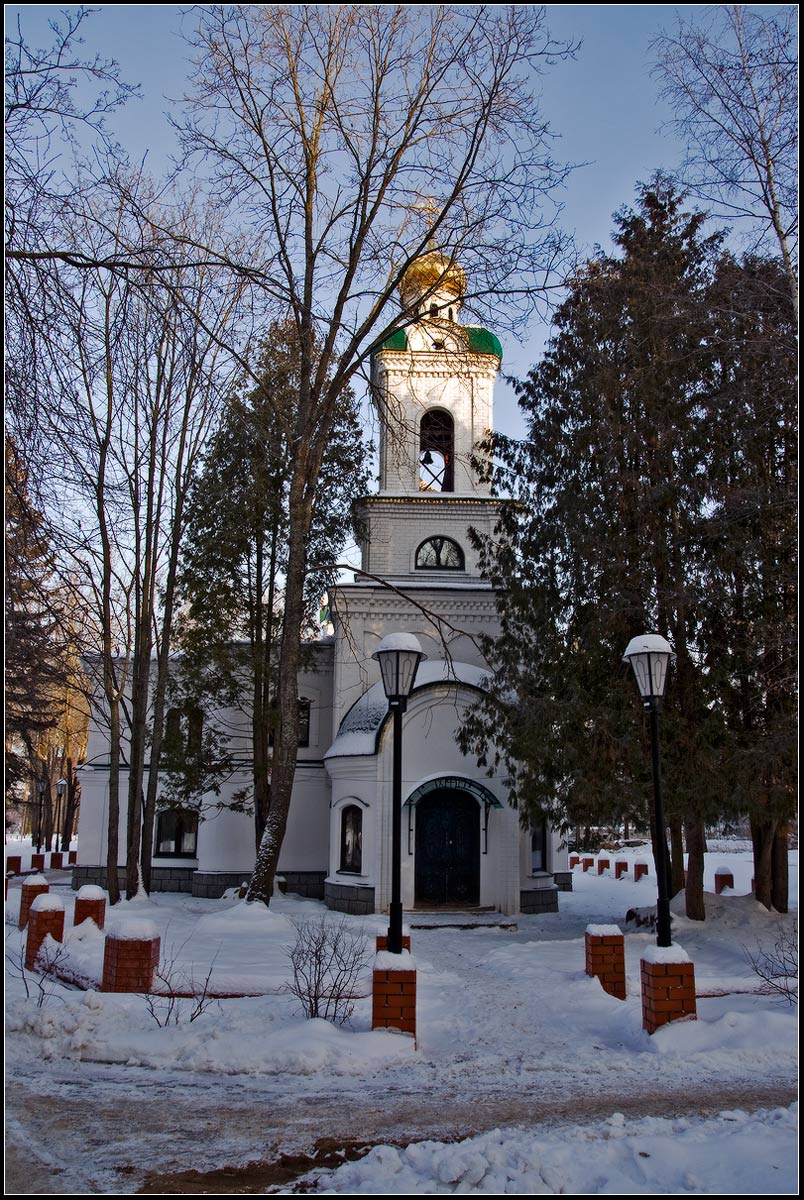                           Церковь Петра и Павла в Карачарово